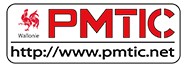  	La grille d’évaluation 	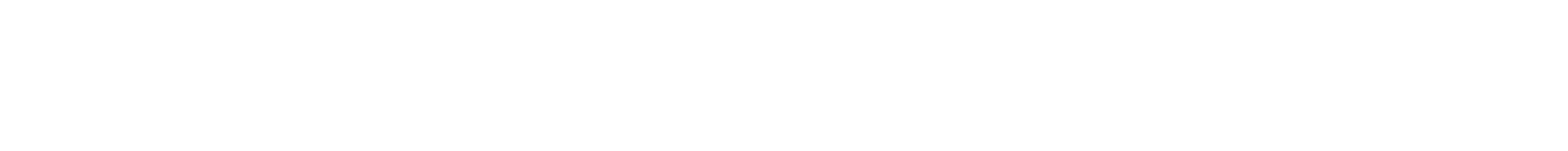 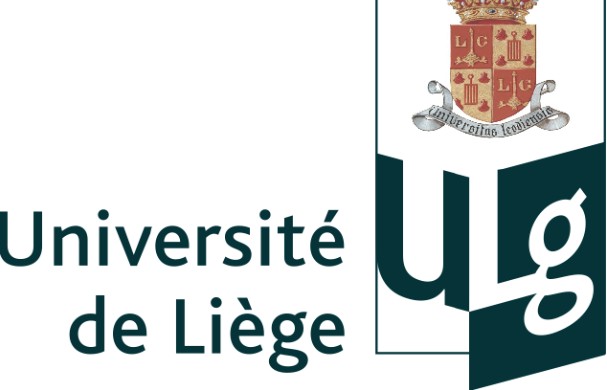 Objectif : Au terme de l’activité, le bénéficiaire sera capable de réaliser un CV ainsi qu’une lettre de motivation afin de promouvoir la formation PMTIC.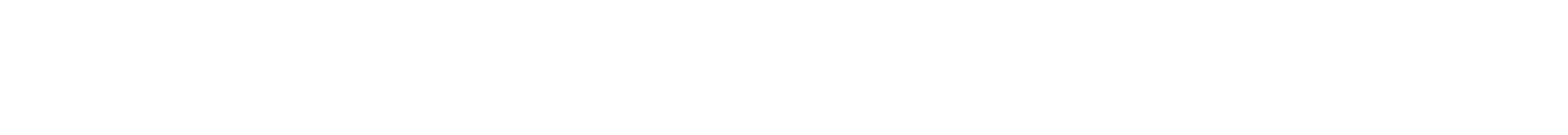 E-mailW ord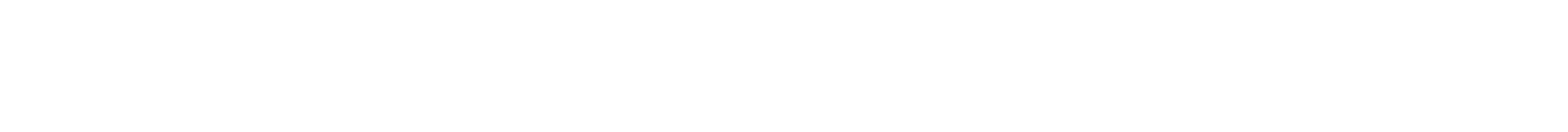 Google Drive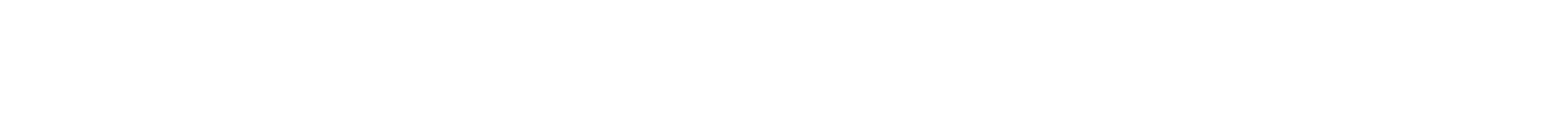 Appréciation globale de l’activité 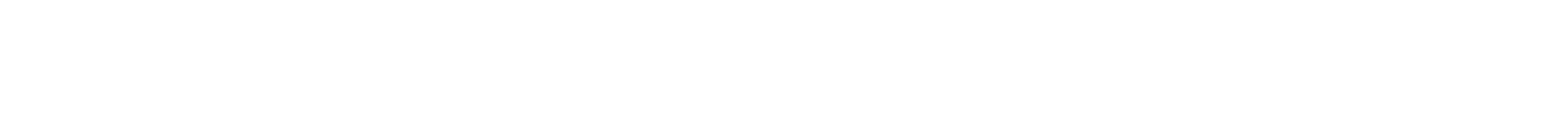 Feedbacks :………………………………………………………………………………………………………………………………………………….………………………………………………………………………………………………………………………………………………….………………………………………………………………………………………………………………………………………………….………………………………………………………………………………………………………………………………………………….………………………………………………………………………………………………………………………………………………….………………………………………………………………………………………………………………………………………………….………………………………………………………………………………………………………………………………………………….………………………………………………………………………………………………………………………………………………….………………………………………………………………………………………………………………………………………………….………………………………………………………………………………………………………………………………………………….………………………………………………………………………………………………………………………………………………….………………………………………………………………………………………………………………………………………………….………………………………………………………………………………………………………………………………………………….………………………………………………………………………………………………………………………………………………….………………………………………………………………………………………………………………………………………………….………………………………………………………………………………………………………………………………………………….………………………………………………………………………………………………………………………………………………….………………………………………………………………………………………………………………………………………………….………………………………………………………………………………………………………………………………………………….………………………………………………………………………………………………………………………………………………….Le bénéficiaire est capable de ….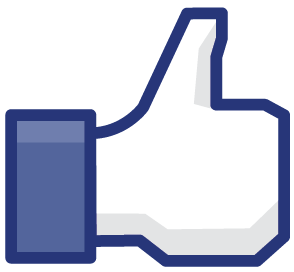 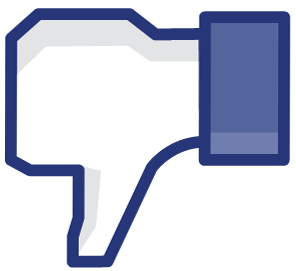 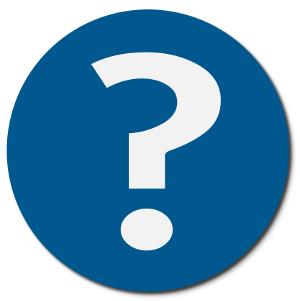 Accéder à sa boite e-mailUtiliser les fonctions de base de l’e-mail (lire, envoyer, répondre)Ouvrir une pièce jointe reçue par e-mailLe bénéficiaire est capable de …Accéder au logiciel WordCréer un nouveau documentMettre en forme le texteAppliquer des stylesChoisir une policeModifier le texte (taille, couleur, etc.)Aligner le texteEncadrer le texteInsérer des pucesInsérer une forme, une image ou un tableau et les positionner en fonction des besoinsTravailler le style et la forme du tableauModifier une image (fond, forme, recadrage et rognage)Enregistrer un documentLe bénéficiaire est capable de …Ouvrir un navigateur webUtiliser les boutons de navigation propre au navigateurSe rendre sur un site donnéTransférer/Partager des documentsCommenter une publication (donner son avis)